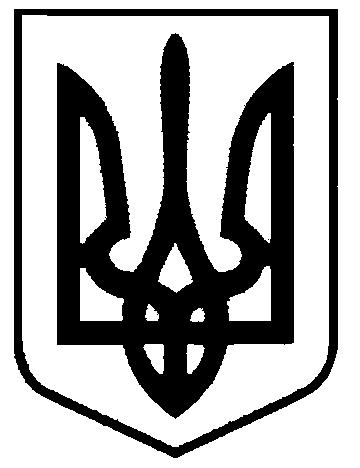 СВАТІВСЬКА МІСЬКА РАДАСЬОМОГО СКЛИКАННЯДЕСЯТА  СЕСІЯРІШЕННЯвід                                      2016 р.      м. Сватове                                           №«Про присвоєння адреси стаціонарному посту ДПС в полосі відводу автодороги Р-07 (Чугуїв - Мілове) км. 131+770»          Розглянувши звернення Головного управління Національної поліції в Луганській області з проханням присвоїти адресу двоповерховій будівлі загальною площею 48,6кв.м. стаціонарного посту ДПС в полосі відводу автодороги загального користування державного значення Р-07 (Чугуїв-Мілове) км. 131+770, враховуючи пропозиції виконавчого комітету Сватівської міської ради з цього приводу, керуючись   ст.26, 37,40 Закону України «Про місцеве самоврядування в Україні», ,   Сватівська міська радаВИРІШИЛА:1.  Присвоїти  двоповерховій будівлі, загальною площею 48,6кв.м. стаціонарного посту ДПС в полосі відводу автодороги загального користування державного значення Р-07 (Чугуїв-Мілове)  км. 131+770адресу : м. Сватове, вул. ім..Столбового, буд. №66Б.2.  Контроль за виконанням даного рішення покласти на постійну депутатську  комісію міської ради з питань власності, транспорту, зв’язку, торгівельно-побутового обслуговування населення та зайнятості населення.Сватівський  міський голова				                           Є.В. Рибалко